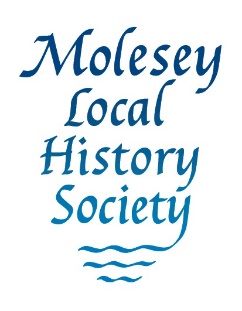 Please send your donation to:Sort code – 30.19.22Account number – 00701971Please ensure you mark the payment – DONATIONIf you wish a receipt or acknowledgement, please send an email to me – dave@thejupps.netTreasurer